FLAGSTAFF YOUTH HOCKEY ASSOCIATIONBOARD OF DIRECTORS AGENDAFebruary 9, 2017 @ 5:30pmCall to Order: Board Members Present: Association Members Present: APPROVAL OF MINUTES:NEW BUSINESS:Treasurer report: CWGear rental return date for Spring House Teams:  do we want to allow them to rent for the Summer?Revision of the by-laws: committee to present their proposed changesProgress/discussion on Coaching Coordinator proposal18U update and potential suspensions: Bill Kuche8U March JamboreeProgress on Awards BanquetBOD nominating committee updateNAU game events: KevinRaffle fundraiser updateFYHA new policy updates: BillOLD BUSINESS:10/12/14U club changes and league updateGrievance Committee updateUpdate on adhesive coaching boardsFirst Aid bags update: ScottSCHEDULE NEXT MEETING: ADJOURNMENT: 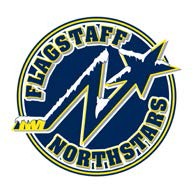 